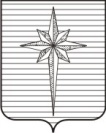 АДМИНИСТРАЦИЯ ЗАТО Звёздныйпостановление18.01.2019											   № 20Об изменении адреса элемента улично-дорожной сети объекта адресации и признании утратившим силу постановления администрации ЗАТО Звёздный от 19.10.2018 № 979В соответствии с пунктом 27 части 1 статьи 16 Федерального закона    от 06.10.2003 № 131-ФЗ «Об общих принципах организации местного самоуправления в Российской Федерации», частью 3 статьи 5 Федерального закона от 28.12.2013 № 443-ФЗ «О федеральной информационной адресной системе и о внесении изменений в Федеральный закон «Об общих принципах организации местного самоуправления в Российской Федерации», постановлением Правительства Российской Федерации от 19.11.2014 № 1221 «Об утверждении Правил присвоения, изменения и аннулирования адресов», пунктом 27 части 1 статьи 8 Устава городского округа ЗАТО Звёздный Пермского края и в связи с изменением статуса состояния объекта адресации администрация ЗАТО Звёздный постановляет:1. Изменить адрес элемента улично-дорожной сети объекта адресации:Российская Федерация, Пермский край, городской округ ЗАТО Звёздный, пгт. Звёздный, пер. Большой Каретный, стр. 15/11, на адрес: Российская Федерация, Пермский край, городской округ ЗАТО Звёздный, пгт. Звёздный, пер. Большой Каретный, д. 15/11, с кадастровым номером 59:41:0010001:9244.2. Постановление администрации ЗАТО Звёздный от 19.10.2018 № 979 «О присвоении адреса объекту недвижимости (дом) и признании утратившим силу постановления администрации ЗАТО Звёздный от 04.10.2018 № 937» признать утратившим силу.3. Отделу землеустройства и охраны окружающей среды администрации ЗАТО Звёздный внести настоящее постановление в государственный адресный реестр в течение 3 (трёх) рабочих дней со дня его принятия.4. Опубликовать (обнародовать) настоящее постановление установленным порядком в информационном бюллетене ЗАТО Звёздный «Вестник Звёздного».5. Настоящее постановление вступает в силу после дня его подписания.6. Контроль за исполнением постановления возложить на первого заместителя главы администрации ЗАТО Звёздный Юдину Т.П.Глава администрации ЗАТО Звёздный                                            А.М. Швецов